WEEKLY FOOD ALLOTMENT RECEIPTS FORM                            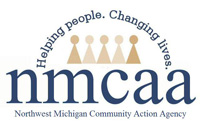 Site/Teacher: ___________________________________________    Month/Year: ____________________ Supervisor: _____________________________________________Policy: Staff will keep accurate records of food allotment and receipts. Reference HSPPS 1302.44 (b)Distribution: Scan/email receipts to the Business Office, CC Supervisor. Scan/email Weekly Food Allotment Receipts Form to your supervisor at the end of the month following the What’s Due When requirements.8/19                                                                                                                                                   P:\Head Start Files\USDA\Weekly Food Allotment Receipts Form.docMonthly AllocationsBreakfast $ ________Breakfast $ ________AM Snack $ ________AM Snack $ ________Lunch $ _________Lunch $ _________PM Snack $ ________PM Snack $ ________$20.00 Monthly FoodExperienceExpense       BalanceExpense       BalanceExpense       Balance    Expense       Balance    Expense     Balance       Expense     Balance       Expense      BalanceExpense      BalanceExpenseDate:Vendor:Receipt Amt:Date:Vendor:Receipt Amt:Date:Vendor:Receipt Amt:Date:Vendor:Receipt Amt:Date:Vendor:Receipt Amt:Nutrition FormsExpenseExpenseExpenseExpenseCACFP Request for Special Dietary Needs AccommodationsCACFP Request for Special Dietary Needs AccommodationsCACFP Request for Special Dietary Needs AccommodationsCACFP Request for Special Dietary Needs AccommodationsCACFP Request for Special Dietary Needs AccommodationsCACFP Request for Special Dietary Needs AccommodationsFluid Milk Substitute Nutrient VerificationFluid Milk Substitute Nutrient VerificationFluid Milk Substitute Nutrient VerificationFluid Milk Substitute Nutrient VerificationFluid Milk Substitute Nutrient VerificationFluid Milk Substitute Nutrient VerificationParent Request to Provide Food and Parent ChoicesParent Request to Provide Food and Parent ChoicesParent Request to Provide Food and Parent ChoicesParent Request to Provide Food and Parent ChoicesParent Request to Provide Food and Parent ChoicesParent Request to Provide Food and Parent ChoicesHOW TO CALCULATE FOOD ALLOTMENTS Supplies: a simple calculator, a calendar, the formula below, pen and paper.The formula for one month: (# of children) times (number of days in session that month) times (the amount for meal or snack)The amount for one:Breakfast is $1.84 per child.Lunch is $3.41 per child.Snack is $0.94 per child.Sample calculations:18 children in session for 18 days with snacks would be:18x18x $0.94= $304.56or for a week of 4 days 18x4x $0.94=$67.68To calculate a lunch:18 children in session 15 days for lunch:18x15x $3.41=$920.70If you have any questions regarding calculations, please contact Program Support.Education staff can spend up to $20.00 monthly for food experience opportunities in the classroom. Document purchase on the Weekly Food Allotment Form and follow the procedure for submitting receipts to the Business Office.